French review                1-2Il y a					Dans Une maisonIl y a une cuisine dans le maison  	Quelle Est-ce (used in a question)Quelle salle est-ce que tu preferes?	déménagent Certains extraterrestres se déménagentIls se déménagent vers la TerreNouvelle	Une nouvelle maisonQuelle est votre couleur préfèrée?ParmiToutesParmi toutes les couleurs, je préfère bleuLes couleurs:BlancGrisNoirBrunJauneOrangeRougeRoseVioletTurquoiseBleuVertVocabulary 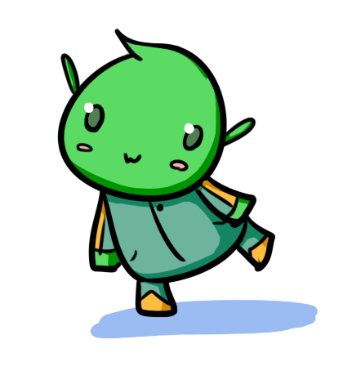 There is InA houseThere is a kitchen in the house  WhichIsWhich room do you prefer?MoveCertain friendly aliens have movedThey have moved to the EarthNewA new houseWhat is your favourite colour?AmongAllAmong all colours, I prefer blueThe Colours:WhiteGreyBlackBrownYellowOrangeRedPinkVioletTurquoiseBlueGreenPièces d’une maison:La salle de récréationLa salle a mangerLe salon La cuisineLa chambre a coucherLa salle de bainsLe couloirRez-de-chaussePremier etageSous-solRegardezRegardez les humainsC’est bizarreAmicauxVu de l’avantVu de hautChaqueChaque case égale un mètre carré.Mots - AmisAdoreArchitecteArtisteConstruireDécorerExtra-terrestreGourmetGourmandHabitantsPlanèteSociableTechnologieParts of a house:The entertainment roomThe dining roomThe living roomThe kitchenThe bedroomThe bathroomThe hallwayGround floorFirst floorBasementLookLook at the humansIt’s weirdFriendlyViewed from the frontView from the top (bird’s eye)EachEach square equals a square metre.Friendly wordsLoveArchitectArtistBuild (construct)DecorateAlien (extra-terrestrial)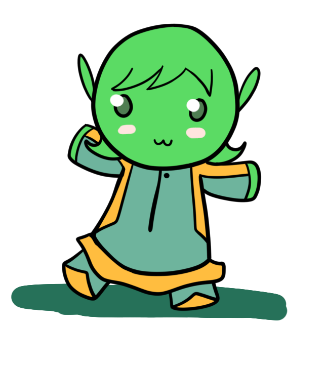 Gourmet; cookGluttonInhabitantsPlanetSocialTechnology